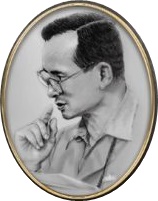 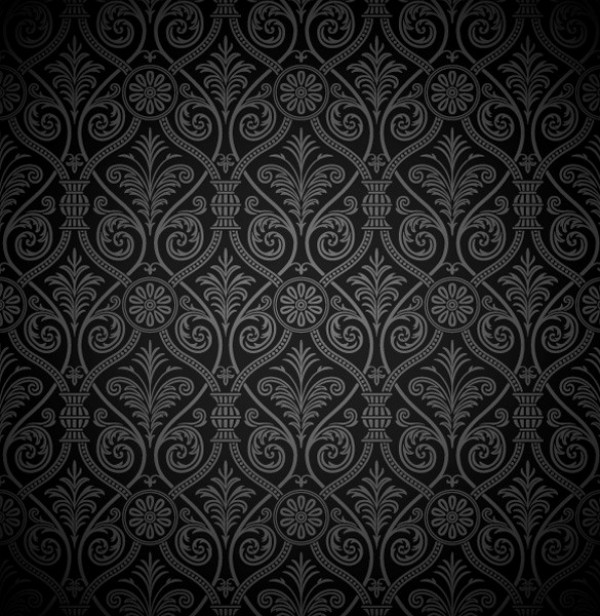 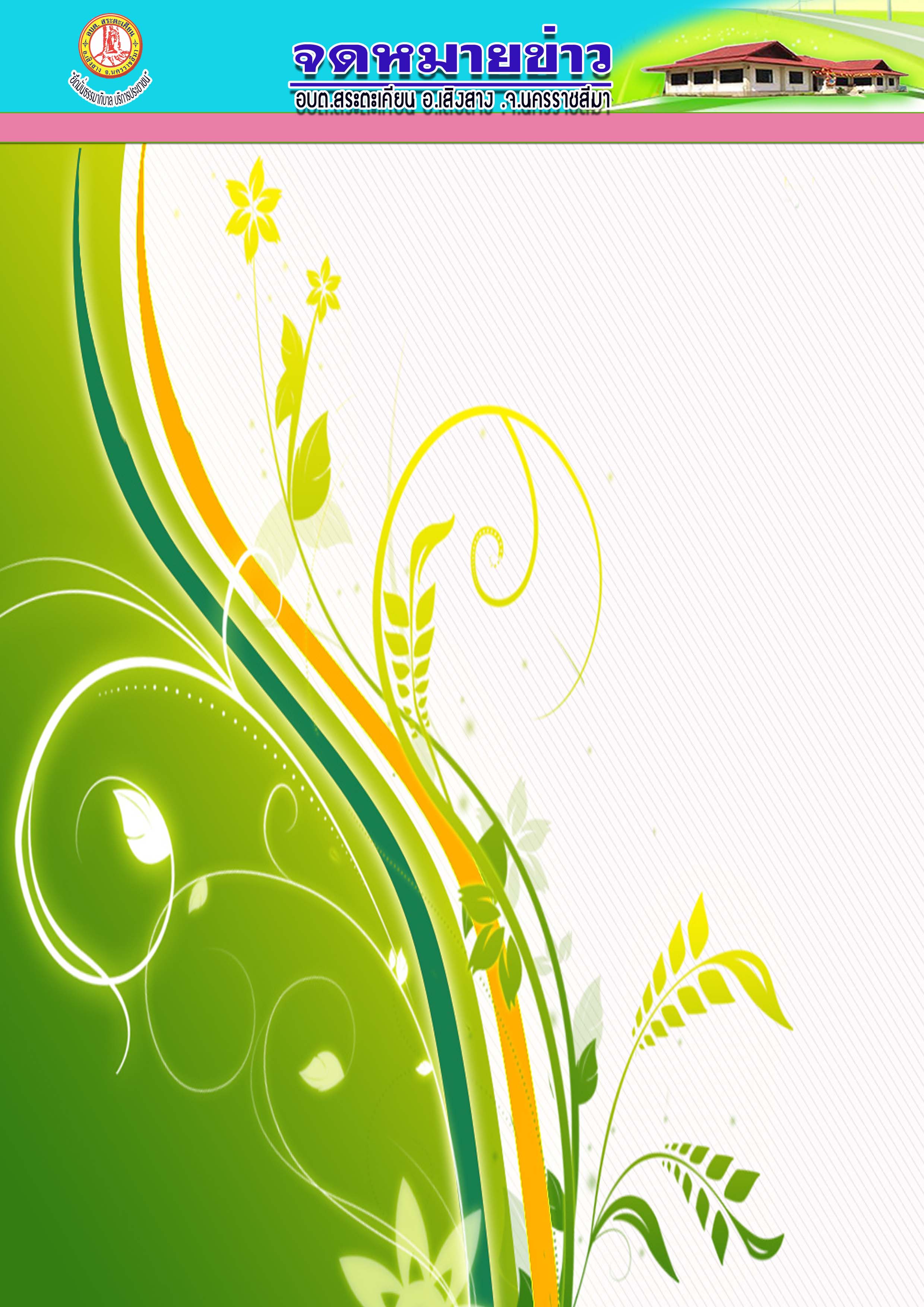 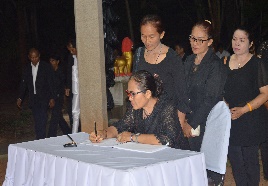 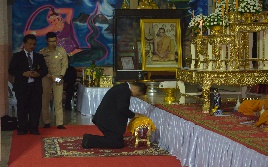 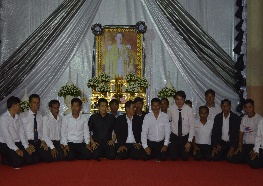 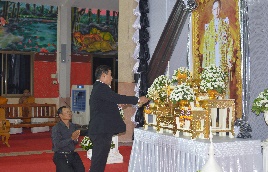 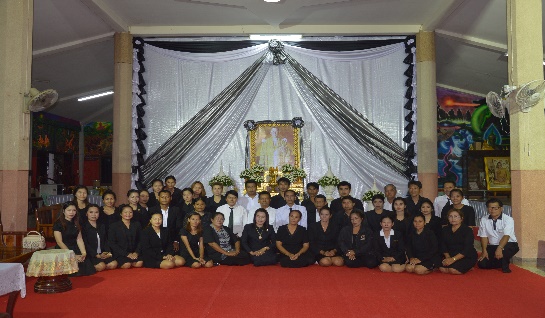 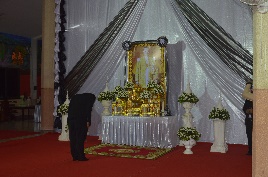 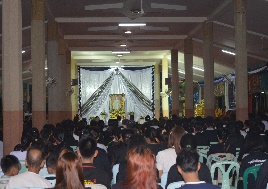 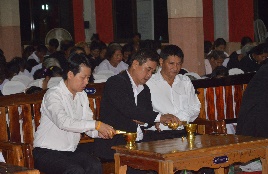 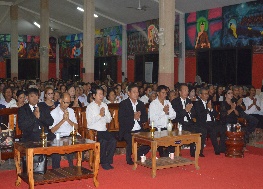 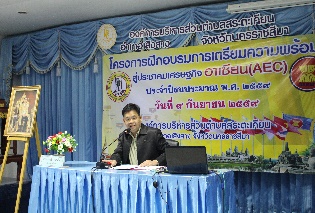 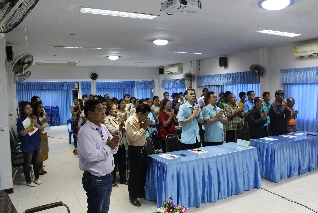 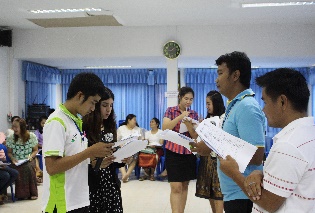 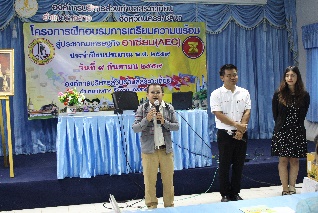 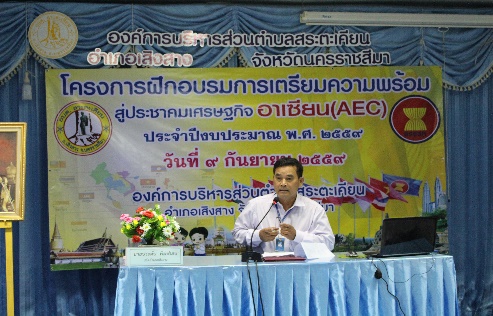 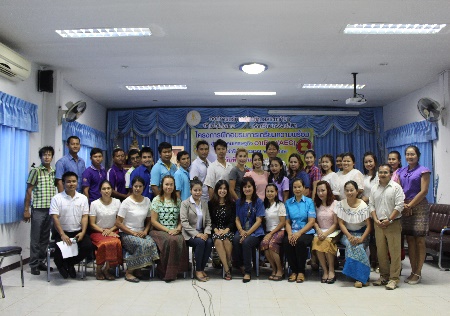 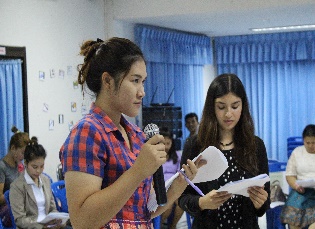 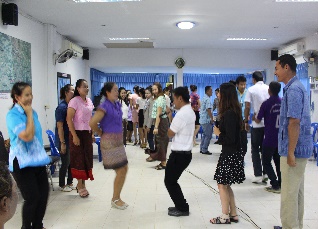 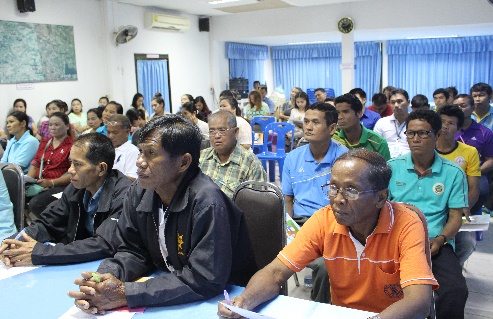 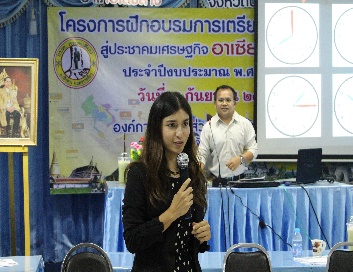 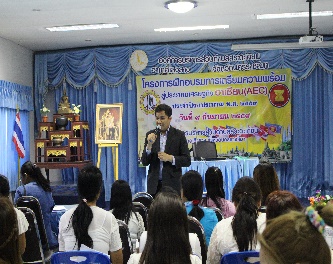 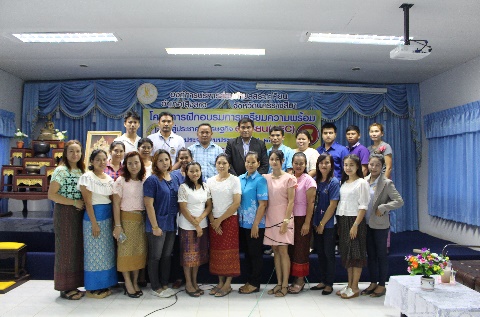 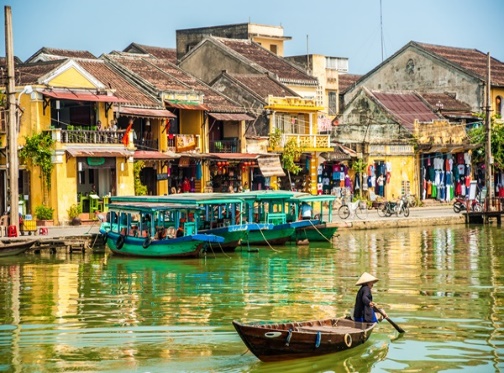 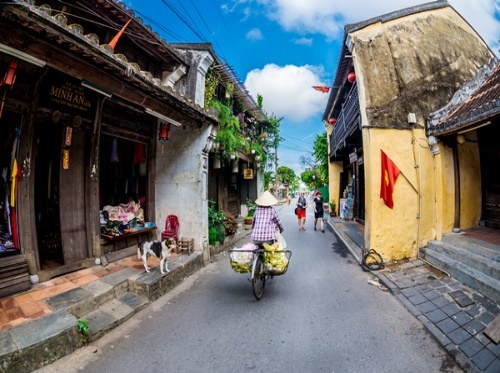 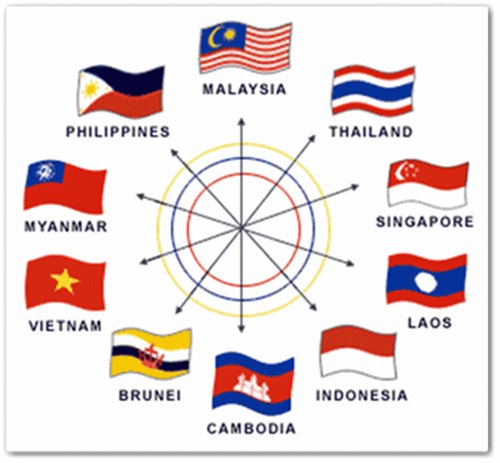 กองคลัง : รายงานการจัดเก็บรายได้ที่จัดเก็บเอง  ประจำเดือน ตุลาคม 2559กองคลัง : รายงานการจัดเก็บรายได้ที่จัดเก็บเอง  ประจำเดือน ตุลาคม 2559กองคลัง : รายงานการจัดเก็บรายได้ที่จัดเก็บเอง  ประจำเดือน ตุลาคม 2559กองคลัง : รายงานการจัดเก็บรายได้ที่จัดเก็บเอง  ประจำเดือน ตุลาคม 2559กองคลัง : รายงานการจัดเก็บรายได้ที่จัดเก็บเอง  ประจำเดือน ตุลาคม 2559กองคลัง : รายงานการจัดเก็บรายได้ที่จัดเก็บเอง  ประจำเดือน ตุลาคม 2559ลำดับที่รายการประมาณการประจำปี 2558รับจริงสะสมรับจริงเดือนนี้หมายเหตุรวมรายได้ที่จัดเก็บเอง1ภาษีบำรุงท้องที่35,000.000.00255.002ภาษีโรงเรือนและที่ดิน130,000.000.000.003ภาษีป้าย26,746.000.000.004ค่าใบอนุญาตประกอบกิจการที่เป็นอันตราย13,000.000.00500.00รวมรายการทั้งสิ้นรวมรายการทั้งสิ้น204,746.000.00755.00